AGENDA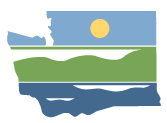 WRIA 12 Watershed Restoration and Enhancement CommitteeCommittee meetingAugust 14, 2019 | 12:30 p.m. – 4 p.m. |WRIA 12 WebpageLocationUniversity Place Library3609 Market Place W.University PlaceCommittee ChairRebecca BrownRebecca.brown@ecy.wa.govHandoutsAgendaDriving DirectionsDiscussion GuideWelcome, Introductions, Approval of June Summary12:30 p.m. | 10 minutes | Facilitator Public Comment12:40 p.m. | 5 minutes | FacilitatorConsumptive Use Approach and Work Plan12:45 p.m. |45 minutes | Chair, Workgroup Organize Carpool1:30 p.m. |10 minutes | Committee20 Minute Break and TravelSouth Tacoma Holding Basin2:00 p.m. | 30 minutes | Cal Taylor | Site Visit | ~4101 S. Monroe Street, Tacoma |10 minute driveExample of a potential offset project that would move water from Leach Creek basin to Flett Creek basin instead of Thea Foss Waterway. Project details on the WRIA 12 Webpage.Parking available on City right of way.25 Minute Break and TravelParkland Prairie2:45 p.m. | 45 minutes | Jessica Stone | Site Visit | ~13199 Yakima Ave S, Tacoma |16 minute driveExample of a habitat project. This project removed asphalt from the stream channel and re-meandered the stream. Project details on the WRIA 12 Webpage and Pierce County’s Website.Parking available on Yakima Ave.Restrooms available at Gonyea Playfield (13422 10th Ave S., Tacoma. ~2 minute drive.AdjournmentTravel back to the University Place Library as needed. Next meeting—September 11, 2019. 12:30 p.m. – 4 p.m.